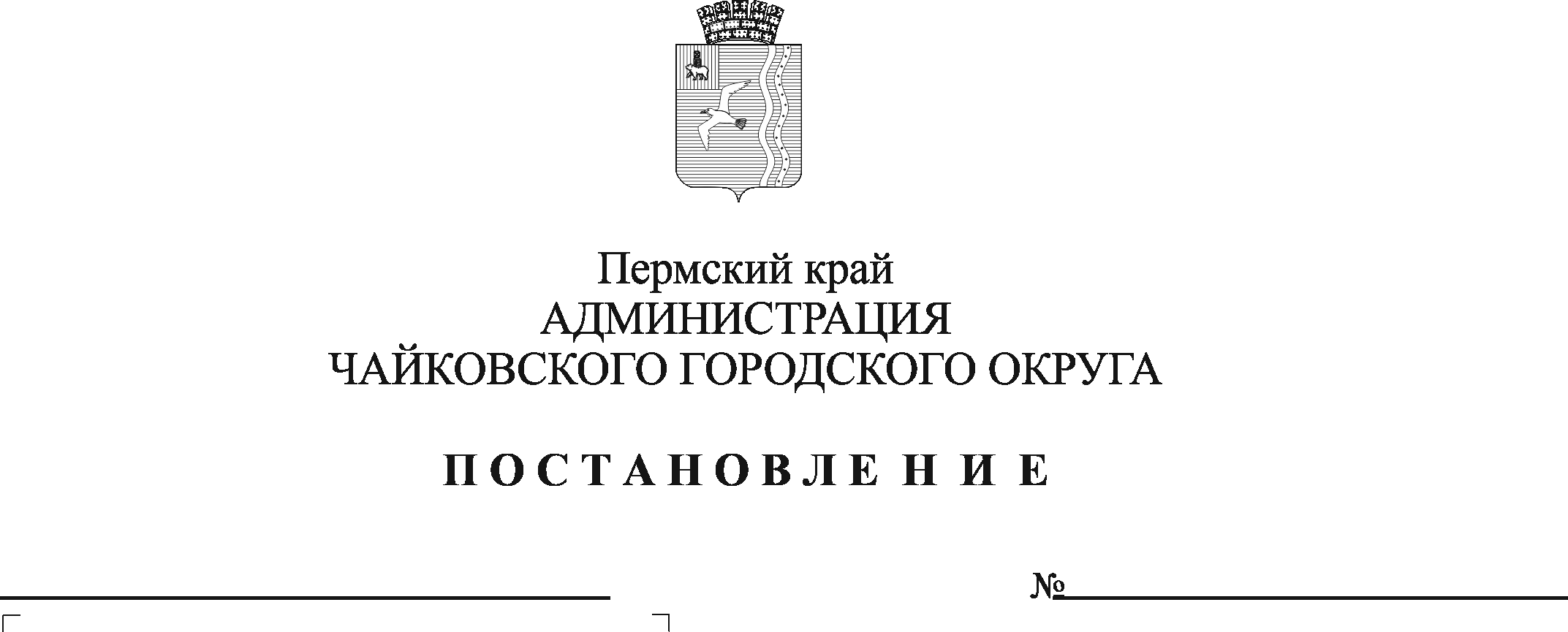 На основании Федерального закона от 6 октября . № 131-ФЗ «Об общих принципах организации местного самоуправления в Российской Федерации», статьи 78 Бюджетного кодекса Российской Федерации, постановления Правительства Российской Федерации от 18 сентября . № 1492 «Об общих требованиях к нормативным правовым актам, муниципальным правовым актам, регулирующим предоставление субсидий, в том числе грантов в форме субсидий, юридическим лицам, индивидуальным предпринимателям, а также физическим лицам – производителям, товаров, работ, услуг и о признании утратившими силу некоторых актов Правительства Российской Федерации и отдельных положений некоторых актов Правительства Российской Федерации», Устава Чайковского городского округа, решения Думы Чайковского городского округа от 21 октября 2021 г. № 546 «Об Управлении экономического развития», муниципальной программы «Экономическое развитие Чайковского городского округа», утвержденной постановлением администрации города Чайковского от 17 января . № 10/1ПОСТАНОВЛЯЮ:Установить на неограниченный срок расходное обязательство Чайковского городского округа на предоставление из бюджета Чайковского городского округа субсидий субъектам малого и среднего предпринимательства, а также физическим лицам, не являющимся индивидуальными предпринимателями и применяющим специальный налоговый режим «Налог на профессиональный доход».Включить в реестр расходных обязательств Чайковского городского округа расходы на предоставление из бюджета Чайковского городского округа субсидий субъектам малого и среднего предпринимательства, а также физическим лицам, не являющимся индивидуальными предпринимателями и применяющим специальный налоговый режим «Налог на профессиональный доход».Утвердить прилагаемый Порядок предоставления субсидий из бюджета Чайковского городского округа субъектам малого и среднего предпринимательства, а также физическим лицам, не являющимся индивидуальными предпринимателями и применяющим специальный налоговый режим «Налог на профессиональный доход».4. Признать утратившим силу постановление администрации  Чайковского городского округа от 15 ноября 2021 г. № 1176 «Об установлении расходного обязательства Чайковского городского округа на предоставление из бюджета Чайковского городского округа субсидий субъектам малого и среднего предпринимательства и об утверждении Порядка предоставления из бюджета Чайковского городского округа субсидий субъектам малого и среднего предпринимательства».Опубликовать постановление в газете «Огни Камы» и разместить на официальном сайте администрации Чайковского городского округа.Постановление вступает в силу после его официального опубликования.Контроль за исполнением постановления возложить на заместителя главы администрации Чайковского городского округа по экономике, начальника управления.Глава городского округа -глава администрации Чайковского городского округа                                                   Ю.Г. ВостриковУТВЕРЖДЕНпостановлением администрации Чайковского городского округаот ___________ № _____ПОРЯДОК предоставления субсидий из бюджета Чайковского городского округа субъектам малого и среднего предпринимательства, а также физическим лицам, не являющимся индивидуальными предпринимателями и применяющим специальный налоговый режим «Налог на профессиональный доход»Общие положения 1.1. Настоящий Порядок предоставления субсидий из бюджета Чайковского городского округа субъектам малого и среднего предпринимательства, а также физическим лицам, не являющимся индивидуальными предпринимателями и применяющим специальный налоговый режим «Налог на профессиональный доход» (далее-Порядок) разработан в соответствии с пунктом 3 статьи 78 Бюджетного кодекса Российской Федерации, Федеральным законом от 24 июля 2007 г. № 209-ФЗ «О развитии малого и среднего предпринимательства в Российской Федерации» (далее - Федеральный закон № 209), постановлением Правительства Российской Федерации от 18 сентября 2020 г. № 1492 «Об общих требованиях к нормативным правовым актам, муниципальным правовым актам, регулирующим предоставление субсидий, в том числе грантов в форме субсидий, юридическим лицам, индивидуальным предпринимателям, а также физическим лицам - производителям товаров, работ, услуг, и о признании утратившими силу некоторых актов Правительства Российской Федерации и отдельных положений некоторых актов Правительства Российской Федерации», муниципальной программой «Экономическое развитие Чайковского городского округа», утвержденной постановлением администрации города Чайковского от 17 января . № 10/1 (далее – Муниципальная программа) и определяет цели, условия, порядок предоставления субсидий из бюджета Чайковского городского округа субъектам малого и среднего предпринимательства, а также физическим лицам, не являющимся индивидуальными предпринимателями и применяющим специальный налоговый режим «Налог на профессиональный доход», порядок проведения отбора получателя субсидии, а также порядок представления отчетности, осуществление контроля (мониторинга) и возврата субсидии.1.2. Понятия, используемые для целей настоящего Порядка:«оборудование - новое, полнокомплектное оборудование, не бывшее в эксплуатации (без эксплуатационного пробега), приобретенное по договорам и (или) иным сделкам согласно действующему законодательству, заключенным не ранее 1 января года, предшествующего году подачи заявки участником отбора, не требующее дополнительного дооборудования частями, деталями и другими механизмами в целях доведения до состояния, пригодного для использования: оборудование, устройства, механизмы, транспортные средства (за исключением легковых автомобилей и воздушных судов), станки, приборы, аппараты, агрегаты, установки, машины, в том числе мобильные торговые объекты (автолавки, автомагазины), за исключением оборудования, предназначенного для осуществления оптовой и розничной торговой деятельности субъекта малого и среднего предпринимательства для выездной торговли в отдаленные и труднодоступные населенные пункты Чайковского городского округа в соответствии с постановлением Правительства Пермского края от 9 февраля 2017 г. № 43-п «Об утверждении перечня населенных пунктов Пермского края, относящихся к категории отдаленных и труднодоступных местностей, на территории которых организации и индивидуальные предприниматели могут осуществлять денежные расчеты и (или) расчеты с использованием платежных карт без применения контрольно-кассовой техники при условии выдачи покупателю (клиенту) по его требованию документа, подтверждающего факт осуществления расчета между организацией или индивидуальным предпринимателем и покупателем (клиентом), и перечня населенных пунктов Пермского края, удаленных от сетей связи, где организации и индивидуальные предприниматели при осуществлении наличных денежных расчетов и (или) расчетов с использованием платежных карт могут применять контрольно-кассовую технику, не предусматривающую обязательную передачу фискальных документов в налоговые органы в электронной форме через оператора фискальных данных», относящиеся ко второй и выше амортизационным группам Классификации основных средств, включаемых в амортизационные группы, утвержденные постановлением Правительства Российской Федерации от 1 января . № 1 «О Классификации основных средств, включаемых в амортизационные группы»;субъекты малого и среднего предпринимательства (далее - субъекты МСП), в том числе субъекты МСП, реализующие проекты в сфере социального предпринимательства понимаются в том значении, в котором они используются в Федеральном законе № 209;физические лица, не являющиеся индивидуальными предпринимателями и применяющие специальный налоговый режим «Налог на профессиональный доход» (далее - самозанятые) понимаются в том значении, в котором они используются в Федеральном законе № 209 и Федеральном законе от 27 ноября 2018 г. № 422-ФЗ «О проведении эксперимента по установлению специального налогового режима «Налог на профессиональный доход»;бизнес – проект (инвестиционный проект) - бизнес-проект (инвестиционный проект), разработанный субъектом МСП, самозанятым, содержащий характеристику предлагаемой к осуществлению предпринимательской идеи (то есть необходимый комплекс практических мероприятий и способов) с целью получения после ее реализации определенного экономического результата (величины чистой прибыли, дохода, конкретной доли завоеванного целевого рынка и др.), представленный субъектом МСП в целях его реализации на территории Чайковского городского округа;приоритетные отрасли экономического развития Чайковского городского округа – это отрасли, на развитие которых направлена реализация отдельных мероприятий муниципальной программы «Экономическое развитие Чайковского городского округа», утвержденной постановлением администрации города Чайковского от 17 января 2019 г. № 10/1;участник отбора - субъект МСП или самозанятый, представивший предложение (заявку) для участия в отборе в соответствии с настоящим Порядком; предложение (заявка) - комплект документов, составленный участником отбора в соответствии с требованиями настоящего Порядка и направленный для участия в отборе;победитель отбора – участник отбора, в отношении которого принято решение о предоставлении субсидии;получатель субсидии – победитель отбора, заключивший с главным распорядителем бюджетных средств соглашение о предоставлении субсидии;аналогичная поддержка - государственная и (или) муниципальная поддержка, оказанная в отношении одного и того же получателя субсидии на возмещение (финансовое обеспечение) одних и тех же затрат (части затрат), совпадающая по форме, виду, срокам.1.3. Целью предоставления субсидий является возмещение части фактически понесенных затрат субъектами МСП, а также самозанятым, на цели, указанные в пункте 1.3.1 настоящего Порядка, в рамках реализации мероприятий подпрограммы «Развитие малого и среднего предпринимательства, создание условий для развития потребительского рынка» Муниципальной программы.1.3.1. Настоящий Порядок предусматривает предоставление субсидий на:возмещение части затрат, связанных с уплатой субъектом МСП, самозанятым первого взноса (аванса) при заключении договора (договоров) лизинга оборудования с Российскими лизинговыми организациями в целях создания и (или) развития либо модернизации производства товаров (работ, услуг), включая затраты на монтаж оборудования (далее - субсидии на возмещение части затрат, связанных с уплатой первого взноса (аванса) по договорам лизинга оборудования);возмещение части затрат, связанных с приобретением субъектом МСП, самозанятым, в том числе участниками инновационных территориальных кластеров, оборудования, включая затраты на монтаж оборудования, в целях создания и (или) развития либо модернизации производства товаров (работ, услуг) (далее - субсидии на возмещение части затрат, связанных с приобретением оборудования);возмещение  части затрат субъекту МСП, связанных с реализацией проектов в сфере социального предпринимательства.Не подлежат возмещению фактически понесенные затраты участниками отбора, на цели указанные в пункте 1.3.1 настоящего Порядка, связанные с приобретением оборудования у лиц, входящих в группу лиц, определенную в соответствии со статьей 9 Федерального закона от 26 июля 2006 г. № 135-ФЗ «О защите конкуренции» и/или в результате сделки между лицами, признаваемыми в соответствии с частью 2 статьи 105.1 Налогового кодекса Российской Федерации взаимозависимыми.К возмещению части затрат самозанятых принимаются фактически осуществленные и документально подтвержденные затраты, произведенные в течение 12 месяцев, предшествующих дате подачи предложения (заявки), но не ранее даты постановки на учет в качестве плательщика налога на профессиональный доход в соответствии с Федеральным законом от 27 ноября 2018 г. № 422-ФЗ «О проведении эксперимента по установлению специального налогового режима «Налог на профессиональный доход». 1.4. Управление экономического развития администрации Чайковского городского округа осуществляет функции главного распорядителя бюджетных средств, до которого в соответствии с бюджетным законодательством Российской федерации доведены в установленном порядке лимиты бюджетных обязательств на предоставление субсидий на соответствующий финансовый год и плановый период (далее – главный распорядитель бюджетных средств).1.5. Способом проведения отбора с целью определения получателя субсидии (далее – Отбор) является запрос предложений (заявок), которые указываются при определении получателя субсидии главным распорядителем бюджетных средств, на основании предложений (заявок) направленных участниками Отбора для участия в Отборе, исходя из соответствия участника Отбора критериям Отбора и очередности поступления заявок на участие в Отборе. 1.6. К категории получателей субсидии, имеющих право на получение субсидии, относятся субъекты МСП, включенные в Единый реестр субъектов малого и среднего предпринимательства, а также самозанятые.1.7. В соответствии с частями 3, 4 статьи 14 Федерального закона № 209-ФЗ субсидии не могут предоставляться в отношении субъектов МСП:являющихся кредитными организациями, страховыми организациями (за исключением потребительских кооперативов), инвестиционными фондами, негосударственными пенсионными фондами, профессиональными участниками рынка ценных бумаг, ломбардами;являющихся участниками соглашений о разделе продукции;осуществляющих предпринимательскую деятельность в сфере игорного бизнеса;являющихся в порядке, установленном законодательством Российской Федерации о валютном регулировании и валютном контроле, нерезидентами Российской Федерации, за исключением случаев, предусмотренных международными договорами Российской Федерации;осуществляющих производство и (или) реализацию подакцизных товаров, а также добычу и (или) реализацию полезных ископаемых, за исключением общераспространенных полезных ископаемых, если иное не предусмотрено Правительством Российской Федерации;1.8. Субсидии предоставляются участникам Отбора, которые соответствуют следующим критериям:1.8.1 участник отбора должен осуществлять деятельность в приоритетных отраслях экономического развития Чайковского городского округа;1.8.2 участник отбора должен быть зарегистрирован  и осуществлять на территории Чайковского городского округа основные виды деятельности, имеющие код ОКВЭД, установленный Общероссийским классификатором видов экономической деятельности за исключением видов деятельности, включенных в разделы G (за исключением 45, 47), K, L, M (за исключением кодов 71 и 75), N, O, S (за исключением кодов 95 и 96), T, U в том числе, виды деятельности в сфере социального предпринимательства и признанные социальными предприятиями в соответствии с Приказом Минэкономразвития России от 29 ноября 2019 г. № 773 «Об утверждении Порядка признания субъекта малого или среднего предпринимательства социальным предприятием и Порядка формирования перечня субъектов малого и среднего предпринимательства, имеющих статус социального предприятия».Критерием отбора для самозанятых является осуществление деятельности в приоритетных отраслях экономического развития Чайковского городского округа в качестве плательщика налога на профессиональный доход в течение периода не менее двенадцати месяцев до даты подачи предложения (заявки). Сведения о самозанятом не должны содержаться в Едином государственном реестре индивидуальных предпринимателей на дату подачи предложения (заявки). Самозанятый не должен иметь задолженность по уплате налогов, сборов и иных обязательных платежей, подлежащих уплате в бюджеты бюджетной системы Российской Федерации в соответствии с законодательством Российской Федерации. Место осуществления предпринимательской деятельности определяется исходя из кода по ОКТМО (Общероссийского классификатора территорий муниципальных образований ОК 033-2013, утвержденного приказом Росстандарта от 14 июня 2013 г. № 159-ст) в налоговой декларации субъекта МСП либо адреса (места жительства или места регистрации) в справке о состоянии расчетов (доходах) по налогу на профессиональный доход (форма по КНД 1122036) самозанятого.Справка о состоянии расчетов (доходах) по налогу на профессиональный доход (форма по КНД 1122036), предоставляется в сформированном виде с использованием мобильного приложения «Мой налог» или в веб-кабинете «Мой налог», размещенном на сайте http://npd.nalog.ru и заверяется подписью участника отбора. 1.8.3 обеспечение уровня заработной платы работников участника отбора (для субъектов МСП) за последний календарный год не ниже размера минимальной заработной платы, установленного Федеральным законом от 19 июня 2000 г. № 82-ФЗ «О минимальном размере оплаты труда», с учетом районных коэффициентов и процентных надбавок.Показатель рассчитывается согласно данным, отраженным в расчете по страховым взносам за отчетный период. Это средний показатель отношения суммы выплат и иных вознаграждений, начисленных в пользу физических лиц, без учета сумм, не подлежащих обложению страховыми взносами, к величине среднесписочной численности работающих у участника отбора за отчетный период, если участник отбора является работодателем;1.8.4 сохранение рабочих мест и (или) создание новых рабочих мест в текущем году (для субъектов МСП);1.8.5 осуществившие затраты на приобретение оборудования, произведенные за счет собственных средств (в том числе за счет привлеченных займов, кредитов), в целях создания, и (или) развития, и (или) модернизации производства товаров (работ, услуг).Фактические затраты на приобретение нового оборудования не должны быть произведены в неденежной форме (в том числе по векселям, бартерным операциям, взаимозачетам, уступкам прав требования) и ранее возмещены участнику отбора из бюджетной системы Российской Федерации; 1.8.6 заключившие договоры и (или) иные сделки согласно действующему законодательству на приобретение оборудования с юридическими лицами и (или) индивидуальными предпринимателями, физическими лицами не входящие с участником отбора в группу лиц, определенную в соответствии со статьей 9 Федерального закона от 26 июля 2006 г. № 135-ФЗ «О защите конкуренции» и/или в результате сделки между лицами, признаваемыми в соответствии с частью 2 статьи 105.1 Налогового кодекса Российской Федерации взаимозависимыми;1.8.7 в отношении участника отбора в предшествующем календарном году и в текущем году до даты подачи предложения (заявки) не было принято решение об оказании аналогичной поддержки или сроки ее оказания истекли.1.9. Сведения о субсидии размещаются на едином портале бюджетной системы Российской Федерации в информационно-телекоммуникационной сети «Интернет» в разделе «Бюджет» (далее - единый портал) (в разделе единого портала) при формировании проекта решения Думы Чайковского городского округа о бюджете Чайковского городского округа на очередной финансовый год и плановый период (проекта решения Думы Чайковского городского округа о внесении изменений в решение Думы Чайковского городского округа о бюджете Чайковского городского округа на очередной финансовый год и плановый период).Порядок проведения Отбора получателей субсидии2.1. Субсидии предоставляются одному и тому же участнику отбора не чаще одного раза в течение 2 календарных лет по результатам Отбора на основании предложений (заявок), исходя из соответствия участника Отбора категориям и критериям Отбора, указанным в пунктах 1.6, 1.8 настоящего Порядка, и очередности поступления предложений (заявок).2.2. Объявление о проведении Отбора размещается на едином портале (в случае проведения Отбора в государственной информационной системе управления общественными финансами «Электронный бюджет» (далее –  система «Электронный бюджет»)), а также в информационно-телекоммуникационной сети «Интернет» на официальном сайте администрации Чайковского городского округа по адресу: чайковскийрайон.рф/ekonomika/predprinimatelstvo/ не позднее, чем за 2 рабочих дня до начала приема предложений (заявок) с указанием: срока проведения Отбора (дата и время начала (окончания) подачи (приема) предложений (заявок) от субъектов МСП), который не может быть меньше 30 календарных дней, следующих за днем размещения объявления об Отборе; в 2022 году срок окончания приема предложений (заявок) участников отбора получателей субсидии для предоставления субсидий может быть сокращен до 10 календарных дней, следующих за днем размещения объявления о проведении отбора;наименования, места нахождения, почтового адреса, адреса электронной почты главного распорядителя бюджетных средств;результатов предоставления субсидии;доменного имени, и (или) указателя страниц  системы «Электронный бюджет»,  официального сайта в информационно-телекоммуникационной сети «Интернет» главного распорядителя бюджетных средств, на котором обеспечивается проведение Отбора (абзац 5 пункта 2.2. Порядка применяется с 1 января 2025 г.);требований к участникам Отбора и перечня документов, представляемых участниками Отбора для подтверждения их соответствия указанным требованиям;порядка подачи предложений (заявок) участниками Отбора и требований, предъявляемых к форме и содержанию предложений (заявок), подаваемых участниками Отбора;порядка отзыва и возврата предложений (заявки) субъекта МСП, порядка внесения изменений в заявку субъекта МСП;правил рассмотрения и оценки предложений (заявок) участников Отбора;порядка предоставления участникам Отбора разъяснений положений объявления о проведении Отбора, даты начала и окончания срока такого предоставления;срока, в течение которого участники Отбора, в отношении которых принято решение о предоставлении субсидии, должен подписать соглашение о предоставлении субсидии;условий признания победителя (победителей) Отбора, уклонившимся от заключения соглашения о предоставлении субсидии; даты размещения результатов Отбора на едином портале, а также в информационно-телекоммуникационной сети «Интернет» на официальном сайте администрации Чайковского городского округа, которая не может быть позднее 14-го календарного дня, следующего за днем определения победителя Отбора (абзац 13 пункта 2.2 Порядка применяется с 1 января 2025 года);электронной почты главного распорядителя бюджетных средств, на которую необходимо направлять предложения (заявки), при условии приема предложений (заявки) от субъектов МСП в электронном виде, который обеспечивается в случае введения в Пермском крае режима повышенной готовности или иных ограничительных мероприятий, связанных с распространением новой коронавирусной инфекции (COVID-19).Предложения (заявки) предоставляются на электронную почту, указанную в объявлении об Отборе, в виде электронного образа документа (переведенной в электронную форму с помощью средств сканирования документа, изготовленного на бумажном носителе) в формате *pdf с последующим досылом в течение 3 рабочих дней оригиналов на бумажном носителе с помощью почтовой или специальной связи.При наличии технической возможности предложения (заявки) могут предоставляться участником отбора с использованием Цифровой платформы МСП в электронном виде с последующим досылом на бумажном носителе с помощью почтовой или специальной связи.Участник отбора может обратиться за разъяснениями положений Отбора к главному распорядителю бюджетных средств в любое время, в пределах режима рабочего времени ответственного должностного лица главного распорядителя бюджетных средств, до дня окончания срока приема предложений (заявок).При невыполнении участником отбора, подавшим предложение (заявку) в электронном виде, обязательства по предоставлению в течение 3 рабочих дней оригинала предложения (заявки) с приложенными документами, направленное предложение (заявка) подлежит отклонению. Если предложение (заявка), поданное в электронном виде, отличается от предоставленного участником отбора оригинала предложения (заявки) с приложенными документами, к рассмотрению принимается оригинал предложения (заявки), при этом датой принятия и регистрации предложения (заявки) является дата предоставления оригинала предложения (заявки) с приложенными документами, поданные до окончания срока приема предложений (заявок), указанного в объявлении о проведении Отбора.  (Размещение Объявления о проведении Отбора на едином портале бюджетной системы Российской Федерации применяется с 1 января 2025 г.).2.3. Требования к участникам отбора, которым должен соответствовать участник отбора на 1-е число месяца, предшествующего месяцу, в котором планируется проведение Отбора на предоставление субсидии:2.3.1. у участника отбора должна отсутствовать неисполненная обязанность по уплате налогов, сборов, страховых взносов, пеней, штрафов, процентов и иных обязательных платежей, подлежащих уплате в бюджеты бюджетной системы Российской Федерации в соответствии с законодательством Российской Федерации;в 2022 году у участника отбора может быть неисполненная обязанность по уплате налогов, сборов, страховых взносов, пеней, штрафов, процентов, подлежащих уплате в соответствии с законодательством Российской Федерации о налогах и сборах, не превышающая 300 тысяч рублей (в соответствии с условиями, установленными пунктом 2 постановления Правительства Российской Федерации от 05 апреля 2022 г. № 590);2.3.2. участник отбора не должен являться кредитной организацией, страховой организацией (за исключением потребительских кооперативов), инвестиционным фондом, негосударственным пенсионным фондом, профессиональным участником рынка ценных бумаг, ломбардом;2.3.3. участник отбора не должен являться участником соглашения о разделе продукции;2.3.4. участник отбора не должен осуществлять предпринимательскую деятельность в сфере игорного бизнеса;2.3.5. участник отбора не должен являться в порядке, установленном законодательством Российской Федерации о валютном регулировании и валютном контроле, нерезидентом Российской Федерации, за исключением случаев, предусмотренных международными договорами Российской Федерации;2.3.6. участник отбора не должен осуществлять производство и (или) реализацию подакцизных товаров, а также добычу и (или) реализацию полезных ископаемых, за исключением общераспространенных полезных ископаемых;2.3.7. участники отбора - юридические лица не должны находиться в процессе реорганизации (за исключением реорганизации в форме присоединения к юридическому лицу, являющемуся участником отбора, другого юридического лица), ликвидации, в отношении них не введена процедура банкротства, деятельность участника отбора не приостановлена в порядке, предусмотренном законодательством Российской Федерации, а участники отбора - индивидуальные предприниматели не должны прекратить деятельность в качестве индивидуального предпринимателя;2.3.8. в реестре дисквалифицированных лиц отсутствуют сведения о дисквалифицированных руководителе, членах коллегиального исполнительного органа, лице, исполняющем функции единоличного исполнительного органа, или главном бухгалтере участника отбора, являющегося юридическим лицом, об индивидуальном предпринимателе и о физическом лице - производителе товаров, работ, услуг, являющихся участниками Отбора;2.3.9. в 2022 голу участник отбора не должен находиться в реестре недобросовестных поставщиков (подрядчиков, исполнителей) в связи с отказом от исполнения заключенных государственных (муниципальных) контрактов о поставке товаров, выполнении работ, оказании услуг по причине введения политических или экономических санкций иностранными государствами, совершающими недружественные действия в отношении Российской Федерации, граждан Российской Федерации или российских юридических лиц, и (или) введением иностранными государствами, государственными объединениями и (или) союзами и (или) государственными (межгосударственными) учреждениями иностранных государств или государственных объединений и (или) союзов мер ограничительного характера (в соответствии с условиями, установленными пунктом 2 постановления Правительства Российской Федерации от 05 апреля 2022 г. № 590);2.3.10. участники отбора не должны являться иностранными юридическими лицами, а также российскими юридическими лицами, в уставном (складочном) капитале которых доля участия иностранных юридических лиц, местом регистрации которых является государство или территория, включенные в утвержденный Министерством финансов Российской Федерации перечень государств и территорий, предоставляющих льготный налоговый режим налогообложения и (или) не предусматривающих раскрытия и предоставления информации при проведении финансовых операций (офшорные зоны), в совокупности превышает 50 процентов;2.3.11. участник отбора и (или) кадровый состав участника отбора должны обладать профессиональными знаниями и квалификацией, необходимых для реализации бизнес – проекта (инвестиционного проекта);Для подтверждения данного требования участник отбора предоставляет главному распорядителю бюджетных средств документ, подтверждающий получение соответствующих профессиональных знаний или квалификации.2.3.12. не должен допускать в течение последних двух лет на дату подачи документов главному распорядителю бюджетных средств, нецелевого использования субсидий либо нарушения порядка, условий, установленных при их предоставлении;2.3.13. не должен получать средства из бюджета Чайковского городского округа, из которого планируется предоставление субсидии в соответствии с настоящим Порядком, на основании иных муниципальных правовых актов на цели, установленные пунктом 1.3.1. настоящего Порядка;2.3.14. участник отбора не должен находиться в перечне организаций и физических лиц, в отношении которых имеются сведения об их причастности к экстремистской деятельности или терроризму, либо в перечне организаций и физических лиц, в отношении которых имеются сведения об их причастности к распространению оружия массового уничтожения (в случае, если такие требования предусмотрены правовым актом);2.4. Участник отбора в рамках текущего Отбора может подать не более одного предложения (заявки) на цели возмещения фактически понесенных затрат, указанных в пункте 1.3.1 настоящего Порядка.Минимальный размер субсидии должен составлять не менее 10 000 рублей. Предложения (заявки) участников отбора на меньшие суммы не принимаются. Для участия в Отборе участник Отбора в течение срока, предусмотренного для подачи (приема) предложений (заявок), установленного в объявлении о проведении Отбора, представляет главному распорядителю бюджетных средств предложение (заявку) на участие в отборе по форме согласно приложению 4 к настоящему Порядку с приложением следующих документов:2.4.1. паспорт бизнес – проекта (инвестиционного проекта) по форме согласно Приложению 5 к настоящему Порядку;оригиналы документов, на основании которых заполнен раздел II паспорта бизнес – проекта (инвестиционного проекта); сопроводительное письмо в  двух экземплярах (в произвольной форме);письменное согласие лиц, участвующих в Отборе, на обработку их персональных данных, оформленное в соответствии с требованиями Федерального закона от 27 июля 2006 г. № 152-ФЗ «О персональных данных», согласно приложению 6 к настоящему Порядку (если в заявке на участие в Отборе и (или) в содержании социального проекта содержатся персональные данные физических лиц);письменное согласие на публикацию (размещение) в информационно-телекоммуникационной сети «Интернет» информации об участнике Отбора, о подаваемом участником отбора проекте в сфере социального предпринимательства, иной информации об участнике Отбора, связанной с соответствующим Отбором, согласно приложению 6 к настоящему Порядку;по своей инициативе справку налогового органа, подтверждающую отсутствие задолженности по уплате налогов, сборов и иных обязательных платежей, подлежащих уплате в бюджеты бюджетной системы Российской Федерации в соответствии с законодательством Российской Федерации, заверенную в установленном порядке, дата выдачи которой не ранее 30 дней до даты подачи документов (в случае не предоставления субъектом МСП справки об отсутствии задолженности по уплате налогов, сборов и иных обязательных платежей главный распорядитель бюджетных средств запрашивает ее самостоятельно);презентацию бизнес-проекта (инвестиционного проекта) в электронном виде. В презентации должно быть отражено: наименование, цель бизнес-проекта, актуальность проекта для социально-экономического развития Чайковского городского округа, новизна, фотографии приобретенного оборудования, результаты реализации бизнес-проекта, анализ рисков. 2.4.2. для участия в Отборе на получение субсидий на цели возмещения части затрат, связанных с уплатой субъектом МСП, самозанятым первого взноса (аванса) при заключении договора лизинга оборудования с документами указанными в пункте 2.4.1. настоящего Порядка предоставляются следующие документы:расчет размера субсидии на возмещение части затрат, связанных с уплатой субъектом МСП, самозанятым первого взноса (аванса) при заключении договора лизинга оборудования, по форме согласно Приложению 7 к настоящему Порядку;заверенные лизинговой компанией копии:договоров финансовой аренды (лизинга) оборудования;договоров купли-продажи предмета лизинга;актов приема-передачи предметов лизинга к договорам лизинга оборудования;графиков уплаты лизинговых платежей по соответствующему договору лизинга оборудования;уведомлений о постановке на учет лизинговой компании в Федеральной службе по финансовому мониторингу;заверенные кредитной организацией копии платежных поручений, подтверждающих оплату по безналичному расчету субъектом МСП первого взноса (аванса) при заключении договора лизинга оборудования и (или) лизинговых платежей по договорам лизинга, или копии квитанций к приходно-кассовым ордерам с приложением кассовых чеков контрольно-кассовой техники (далее - ККТ), заверенные лизинговой компанией, - в случае оплаты за наличный расчет.Принимаются к рассмотрению договоры лизинга оборудования, соответствующие следующим требованиям:лизинговая компания, с которой заключен договор лизинга оборудования, зарегистрирована и осуществляет деятельность на территории Российской Федерации, имеет уведомление о постановке на учет в Федеральной службе по финансовому мониторингу;договор лизинга оборудования заключен не ранее года, предшествующего году подачи предложения (заявки) на получение субсидии;договор лизинга оборудования содержит условия о выкупе лизингополучателем предмета лизинга;размер первого взноса (аванса), используемый для расчета субсидии на возмещение части затрат, связанных с уплатой первого взноса (аванса) при заключении договора лизинга оборудования, не превышает 50% от стоимости предмета лизинга в соответствии с договором лизинга оборудования.2.4.3. для участия в Отборе на получение субсидий на цели возмещение части затрат, связанных с приобретением оборудования, с документами, указанными в пункте 2.4.1 настоящего Порядка, предоставляются следующие документы:расчет размера субсидии на возмещение части затрат, связанных с приобретением оборудования, по форме согласно Приложению 8 к настоящему Порядку;заверенные субъектом МСП, самозанятым копии:договоров приобретения оборудования, его монтажа;счета, накладной и (или) актов приема-передачи оборудования к договорам приобретения оборудования;платежных поручений, подтверждающих оплату по безналичному расчету субъектом МСП, самозанятым приобретения оборудования, включая затраты на его монтаж, либо копии квитанций к приходно-кассовым ордерам с приложением кассовых чеков контрольно-кассовой техники, заверенные продавцом оборудования - в случае оплаты за наличный расчет;регистров бухгалтерского учета, подтверждающих постановку на баланс оборудования – для юридических лиц.Принимаются к рассмотрению договоры приобретения нового и полнокомплектного оборудования и его монтажа, не ранее года, предшествующего году подачи предложения (заявки) на получение субсидии.2.4.4. для участия в Отборе на получение субсидий на цели возмещения части затрат, связанных с реализацией проектов в сфере социального предпринимательства, с документами, указанными в пункте 2.4.1 настоящего Порядка, предоставляются следующие документы:расчет размера субсидии на возмещение части затрат, связанных с реализацией проекта в сфере социального предпринимательства по форме согласно Приложению 9 к настоящему Порядку;копии договоров, подтверждающих право пользования помещением, где субъект МСП, самозанятый осуществляет свою деятельность (договор купли-продажи, аренды, безвозмездного пользования или иной договор, подтверждающий право использования помещения);заверенные копии расчетно-платежных документов, актов выполненных работ, копии договоров, иных документов, подтверждающих фактически понесенные субъектом МСП, самозанятым затраты на:строительство, ремонт (реконструкцию) объектов социальной сферы;оплату аренды и (или) выкупа помещения для размещения объектов социальной сферы;приобретение нового оборудования, мебели, инвентаря (в т.ч. медицинского, офисного), методических пособий;копия лицензии на осуществление вида деятельности (в случае, когда соответствующий вид деятельности подлежит лицензированию в соответствии с законодательством Российской Федерации) (для субъектов МСП);Принимаются к рассмотрению реализуемые бизнес – проекты в сфере социального предпринимательства, по подтвержденным расходам, не ранее года, предшествующего году подачи пакета документов на получение субсидии.2.5. Требования, предъявляемые к форме и содержанию предложений (заявок):должны соответствовать формам, установленным приложениями к настоящему Порядку и содержать согласие на публикацию (размещение) в информационно-телекоммуникационной сети «Интернет» информации об участнике отбора, о подаваемом участником отбора предложении (заявке), иной информации об участнике отбора, связанной с соответствующим Отбором, а также согласие на обработку персональных данных;должны быть выполнены с использованием технических средств, аккуратно, без подчисток, исправлений, помарок, неустановленных сокращений и формулировок, допускающих двоякое толкование;заверены подписью руководителя или иного уполномоченного лица (с приложением документов, подтверждающих его полномочия, в соответствии с гражданским законодательством Российской Федерации);сброшюрованы (или прошиты), пронумерованы и скреплены печатью (при наличии).Все расходы, связанные с подготовкой и представлением документов  главному распорядителю бюджетных средств, несет субъект МСП, самозанятый.2.6. Правила рассмотрения и оценки предложений (заявок) участников отбора:2.6.1. главный распорядитель бюджетных средств, при приеме предложений (заявок) от участника отбора проверяет представленные предложения (заявки) на соответствие формам согласно приложениям к настоящему Порядку, а также на внесение полных и достоверных данных о деятельности участника отбора, наличия согласия на публикацию (размещение) в информационно-телекоммуникационной сети «Интернет» информации об участнике отбора, о подаваемом участником отбора предложении (заявке), иной информации об участнике отбора, связанной с соответствующим Отбором и согласия на обработку персональных данных.В случае выявления несоответствий и/или недостатков в представленном предложении (заявке) формам, согласно приложениям к настоящему Порядку и (или) внесения не полных или недостоверных данных, а также отсутствии согласия на публикацию (размещение) в информационно-телекоммуникационной сети «Интернет» информации об участнике отбора, о подаваемом участником отбора предложении (заявке), иной информации об участнике отбора, связанной с соответствующим Отбором и согласия на обработку персональных данных, главный распорядитель бюджетных средств объясняет участнику отбора содержание выявленных несоответствий и/или недостатков в представленном предложении (заявке), предлагает принять меры по их устранению до момента регистрации в Журнале регистрации.Если несоответствия и/или недостатки представленного предложения (заявки), препятствующие приему, могут быть устранены в ходе приема, они устраняются участником отбора незамедлительно. В случае невозможности устранения выявленных несоответствия и/или недостатков в течение приема, предложение (заявка) возвращается участнику отбора и в Журнале регистрации не регистрируется.По требованию участника отбора главный распорядитель бюджетных средств готовит письменный мотивированный отказ в приеме предложения (заявки) и приложений к нему.Принятие главным распорядителем бюджетных средств решения об отказе в приеме предложения (заявки) до момента регистрации в Журнале регистрации не препятствует повторному направлению участником отбора главному распорядителю бюджетных средств предложения (заявки) для участия в отборе в сроки, указанные в объявлении о проведении Отбора.Главный распорядитель бюджетных средств при повторном направлении предложения (заявки) участником отбора проверяет представленное предложение (заявку) для участия в Отборе в соответствии с правилами, установленными в пункте 2.6 настоящего Порядка.2.6.2. в случае соответствия представленного предложения (заявки) формам, согласно приложениям к настоящему Порядку, внесения полных и достоверных данных, наличии требуемых настоящим Порядком согласий, главный распорядитель бюджетных средств регистрирует поступившее для участия в Отборе предложение (заявку) в Журнале регистрации. Журнал регистрации должен быть пронумерован, прошнурован и скреплен печатью главного распорядителя бюджетных средств. Запись регистрации включает в себя регистрационный номер, дату и время (часы и минуты) регистрации предложения (заявки), сведения о лице, представившем предложение (заявку).Подтверждением приема предложения (заявки) является подпись ответственного должностного лица главного распорядителя бюджетных средств, зарегистрировавшего предложение (заявку), с указанием наименования его должности, даты, времени регистрации предложения (заявки) на экземпляре участника отбора. 2.6.3. участник отбора вправе отозвать или изменить направленное ранее предложение (заявку) в любое время до дня окончания срока приема предложения (заявки), установленного в объявлении о проведении Отбора.Главный распорядитель бюджетных средств возвращает предложение (заявку) по письменному заявлению участника отбора с соответствующей записью об отзыве предложения (заявки) в Журнале регистрации.Для изменения направленного ранее предложения (заявки) участник отбора отзывает его в порядке, определенном настоящим подпунктом, и представляет измененное предложение (заявку) главному распорядителю бюджетных средств, в соответствии с пунктом 2.6. настоящего Порядка, в пределах срока подачи предложений (заявок), указанного в объявлении о проведении Отбора. Данное предложение (заявка) будет считаться вновь поданным.В случае если по окончании срока подачи (приема) предложений (заявок) не подано ни одного предложения (заявки), Отбор признается несостоявшимся.В случае если к Отбору допущено предложение (заявка) только одного участника отбора, Комиссия вправе признать данного участника отбора победителем Отбора.2.6.4. предложения (заявки), поступившие главному распорядителю бюджетных средств позднее указанного в объявлении о проведении Отбора срока окончания приема предложений (заявок), не принимаются главным распорядителем бюджетных средств.2.6.5. рассмотрение и оценка предложений (заявок) с прилагаемыми к ним документами осуществляются Комиссией по предоставлению мер муниципальной поддержки в приоритетных отраслях экономики Чайковского городского округа (далее – Комиссия) в течение 10 (десяти) рабочих дней после дня окончания срока приема предложений (заявок), указанного в объявлении о проведении Отбора. Состав и порядок работы Комиссии утверждаются постановлением администрации Чайковского городского округа. Комиссия является коллегиальным органом, в своей деятельности руководствуется федеральными законами, постановлениями Правительства Российской Федерации, законами и нормативными актами Пермского края, а также муниципальными нормативными правовыми актами администрации Чайковского городского округа.Состав Комиссии формируется из числа должностных лиц органа местного самоуправления Чайковского городского округа, руководителей (их заместителей) государственных (муниципальных) учреждений, расположенных на территории Чайковского городского округа, представителей общественных объединений, депутатов Думы Чайковского городского округа и представителей других заинтересованных организаций. Состав Комиссии состоит из председателя Комиссии и его заместителя, секретаря Комиссии и членов Комиссии.2.6.6. секретарь Комиссии проводит предварительную проверку поступивших предложений (заявок) и приложенных документов к ним, анализирует поступившие предложения (заявки) на соответствие требованиям, установленным законодательством Российской Федерации, Пермского края, муниципальными нормативными правовыми актами Чайковского городского округа и требованиям настоящего Порядка, подготавливает предложения (заявки) с приложенными к ним документами и передает их в срок не позднее 3 (трех) рабочих дней на рассмотрение Комиссии.При запросе документов в рамках межведомственного информационного взаимодействия срок направления для рассмотрения в Комиссию представленных участниками отбора предложений (заявок) увеличивается на срок получения ответа от соответствующих органов.Комиссия в ходе заседания рассматривает поступившие предложения (заявки) на предмет соответствия участников отбора и представленных ими предложений (заявок) с прилагаемыми документами требованиям, установленным в пункте 2.3 настоящего Порядка. Комиссия производит оценку предложений (заявок), соответствующих условиям и требованиям, установленным в пункте 2.3. настоящего Порядка, на основании критериев оценки бизнес – проекта (инвестиционного проекта) согласно Приложению 1 к настоящему Порядку. Итоговое количество баллов определяется как сумма баллов по всем критериям оценки бизнес – проекта (инвестиционного проекта).Комиссия заполняет оценочный лист по каждому поступившему предложению (заявке) по форме согласно Приложению 2 к настоящему Порядку.2.6.7. по результатам проведения оценки предложений (заявок)  секретарь Комиссии формирует сводный оценочный лист по форме согласно Приложению 3 к настоящему Порядку, присваивает каждому участнику отбора суммарный количественный балл оценки (оценочный балл) по всем критериям оценки предложений (заявок), проводит ранжирование участников Отбора с указанием очередности номеров в соответствии с наибольшим количеством набранных баллов (рейтинг заявок).Комиссия по результатам сформированных данных сводного оценочного листа, суммарного количества баллов присвоенных каждому участнику отбора и ранжировки участников отбора с указанием очередности номеров в соответствии с наибольшим количеством набранных баллов (рейтинг заявок) определяет победителей отбора (исходя из максимального количества набранных баллов) по каждому направлению предоставления субсидий, указанному в пункте 1.3. настоящего Порядка. Решение Комиссии оформляется протоколом заседания Комиссии (далее - протокол), в котором указываются дата, время и место проведения рассмотрения предложений (заявок), информация об участниках отбора, предложения (заявки) которых были рассмотрены, присвоенные значения по каждому из предусмотренных критериев оценки предложений (заявок), информация об участниках отбора, признанных победителями отбора, и об участниках отбора, предложения (заявки) которых были отклонены (с указанием причин их отклонения, в том числе положений извещения, которым они не соответствуют). Протокол подписывается председателем Комиссии, секретарем Комиссии и присутствующими на заседании членами Комиссии в течение 5 рабочих дней с даты проведения заседания Комиссии.2.6.8. основаниями для отклонения Комиссией предложений (заявок) на стадии их рассмотрения и оценки являются:несоответствие участника отбора требованиям, установленным в пункте 2.3. настоящего Порядка;несоответствие участника отбора категориям и критериям, установленным в пунктах 1.6, 1.8 настоящего Порядка; несоответствие представленных участниками отбора предложений (заявок) и (или) прилагаемых к ним документов требованиям, установленным в пунктах 2.4, 2.5. настоящего Порядка;недостоверность представленной участником отбора информации, в том числе информации о месте нахождения и адресе – для юридического лица, месте фактического проживания и регистрации – для индивидуального предпринимателя, самозанятого;подача участником отбора предложения (заявки) после даты и (или) времени, определенных в объявлении о проведении Отбора, для подачи (приема) предложений (заявок);предложение (заявка) участника отбора набрало менее 5 баллов по всем критериям оценки;2.6.9. при рассмотрении на заседании Комиссии нескольких предложений (заявок), соответствующих условиям предоставления субсидий, при ограниченном количестве средств, предусмотренных на вышеуказанные цели, победителем отбора признается участник отбора, набравший наибольший оценочный балл. При равенстве суммарных баллов право на приоритетное предоставление субсидии предоставляется субъекту МСП, самозанятому, предложение (заявка) которого зарегистрировано в Журнале регистрации главного распорядителя бюджетных средств ранее по времени. В случае если к Отбору не допущено Комиссией ни одного предложения (заявки), Отбор на заседании Комиссии признается несостоявшимся, о чем указывается в протоколе заседания Комиссии.В случае если к Отбору допущено предложение (заявка) только одного участника отбора, Комиссия вправе признать данного участника отбора победителем отбора.2.6.10. протокол размещается на едином портале бюджетной системы Российской Федерации, а также на официальном сайте администрации Чайковского городского округа в информационно-телекоммуникационной сети «Интернет» в течение 30 календарных дней со дня, следующего за днем рассмотрения предложений (заявок), и включает следующие сведения:дата, время и место проведения рассмотрения предложений (заявок);информация об участниках отбора, предложения (заявки) которых были рассмотрены;информация об участниках отбора, предложения (заявки) которых были отклонены, с указанием причин их отклонения, в том числе положений объявления о проведении Отбора, которым не соответствуют такие предложения (заявки);наименование получателей субсидии, с которыми заключаются соглашения, и размер предоставляемых им субсидий.(Размещение Протокола на едином портале бюджетной системы Российской Федерации применяется с 1 января 2025 года).2.7. Основаниями для отклонения предложений (заявок), на стадии рассмотрения и оценки предложений (заявок) Комиссией, являются:несоответствие участника отбора требованиям, установленным пунктом 2.3 настоящего Порядка;несоответствия представленных предложений (заявок) формам, согласно приложениям к настоящему Порядку и (или) внесения не полных или недостоверных данных, в том числе требованиям пункта 2.5 настоящего Порядка, а также отсутствие согласия на публикацию (размещение) в информационно-телекоммуникационной сети «Интернет» информации об участнике отбора, о подаваемом участником отбора предложении (заявке), иной информации об участнике отбора, связанной с соответствующим Отбором, согласия на обработку персональных данных;недостоверности представленной участником отбора информации, в том числе информации о местонахождении и адресе юридического лица; подачи участником отбора предложения (заявки) после даты и времени, определенных для подачи предложений (заявок);установление факта получения средств из бюджета Чайковского городского округа, из которого планируется предоставление субсидии в соответствии с настоящим Порядком, на основании иных муниципальных правовых актов на цели, установленные пунктом 1.3.1 настоящего Порядка;ранее в отношении участника отбора было принято решение об оказании аналогичной поддержки (поддержки, условия оказания которой совпадают, включая форму, вид поддержки и цели ее оказания) и сроки ее оказания не истекли;с момента признания участника отбора допустившим нарушение порядка и условий оказания поддержки, в том числе не обеспечившим целевого использования средств поддержки, прошло менее чем два года.Условия и порядок предоставления субсидий3.1. Условиями предоставления субсидии являются: 3.1.1. расходование субсидии на цели, указанные в пункте 1.3.1 настоящего Порядка;3.1.2. признание участника отбора получателем субсидии по результатам проведения отбора;3.1.3. заключение получателем субсидии с главным распорядителем бюджетных средств соглашения о предоставлении субсидии по типовой форме, утвержденной приказом Управления финансов и экономического развития администрации Чайковского городского округа от 23 января 2019г. № 34 «Об утверждении типовых форм соглашений (договоров) между главным распорядителем средств бюджета Чайковского городского округа и юридическим лицом (за исключением муниципальных учреждений), индивидуальным предпринимателем, физическим лицом – производителем товаров, работ, услуг о предоставлении субсидии из бюджета Чайковского городского округа» (далее - Соглашение);3.1.4. согласие получателя субсидии, а также лиц, получающих средства на основании договоров, заключенных с получателем субсидии (за исключением государственных (муниципальных) унитарных предприятий, хозяйственных товариществ и обществ с участием публично-правовых образований в их уставных (складочных) капиталах, а также коммерческих организаций с участием таких товариществ и обществ в их уставных (складочных) капиталах), на осуществление в отношении них проверки главным распорядителем бюджетных средств соблюдения порядка и условий предоставления субсидии, в том числе в части достижения результатов предоставления субсидии, а также проверки органами государственного (муниципального) финансового контроля соблюдения получателем субсидии порядка и условий предоставления субсидии в соответствии со статьями 268.1 и 269.2 Бюджетного кодекса Российской Федерации и на включение таких положений в Соглашение;3.1.5. соблюдение запрета на приобретение получателем субсидии - юридическим лицом, а также иными юридическими лицами, получающими средства на основании договоров, заключенных с получателем субсидии, за счет полученных из бюджета Чайковского городского округа средств иностранной валюты, за исключением операций, осуществляемых в соответствии с валютным законодательством Российской Федерации при закупке (поставке) высокотехнологичного импортного оборудования, сырья и комплектующих изделий;3.2. Получатель субсидии должен соответствовать категориям и критериям, установленным в пунктах 1.6, 1.8 настоящего Порядка, а также требованиям, предусмотренным в пунктах  2.3,2.4. настоящего Порядка, на дату проведения заседания Комиссии. 3.3. Основания для отказа получателю субсидии в предоставлении субсидии:несоответствие представленных получателем субсидии предложения (заявки) и приложенных к нему документов требованиям, определенным в объявлении о проведении Отбора;непредставление (представление не в полном объеме) предложения (заявки) и приложенных к нему документов;несоответствие получателя субсидии требованиям, установленным в пункте 2.3, 2.4. настоящего Порядка;  установление факта недостоверности представленной получателем субсидии информации;установление факта получения средств из бюджета Чайковского городского округа, из которого планируется предоставление субсидии в соответствии с настоящим Порядком, на основании иных муниципальных правовых актов на цели, установленные пунктом 1.3.1 настоящего Порядка;непризнание субъекта МСП, самозанятого победителем отбора;отсутствие лимитов бюджетных обязательств, утвержденных главному распорядителю бюджетных средств в установленном порядке на цели, указанные в пункте 1.3.1 настоящего Порядка.3.4. Размер субсидии, предоставляемой в пределах бюджетных ассигнований на соответствующий финансовый год и плановый период в соответствии с решением Думы Чайковского городского округа о бюджете Чайковского городского округа, в зависимости от целей указанных в пункте 1.3.1. настоящего Порядка, рассчитывается Комиссией следующим образом:3.4.1. на возмещение части затрат, связанных с уплатой первого взноса (аванса) по договорам лизинга оборудования, единовременно в размере до 100 процентов произведенных затрат, включая затраты на монтаж оборудования, но не более 250 000 рублей на одного субъекта МСП и не более 100 000 рублей и до 50 процентов произведенных затрат самозанятому;3.4.2. на возмещение части затрат, связанных с приобретением оборудования, включая затраты на монтаж оборудования, единовременно в размере до 50 процентов произведенных затрат, но не более 250 000 рублей на одного субъекта МСП, не более 100 000 рублей и до 50 процентов произведенных затрат самозанятому; 3.4.3. на возмещение части затрат субъекта МСП, связанных с реализацией проектов в сфере социального предпринимательства единовременно в размере до 100 процентов понесенных затрат, но не более 100 000 рублей на одного субъекта МСП.В случае, если объем принятых к субсидированию в рамках Отбора затрат по всем предложениям (заявкам) участников Отбора превышает остаток лимитов бюджетных ассигнований, предусмотренных на предоставление субсидии в бюджете Чайковского городского округа на соответствующий финансовый год, размер субсидии определяется пропорционально затратам каждого получателя субсидии в общем объеме затрат, принятых к субсидированию, но не более 250 000 рублей для субъектов малого и среднего предпринимательства и не более 100 000 рублей для самозанятых. В случае если смета расходов победителя отбора превышает остаток лимитов бюджетных ассигнований, предусмотренных на предоставление субсидии в бюджете Чайковского городского округа на соответствующий финансовый год, размер субсидии устанавливается в размере остатка лимитов бюджетных ассигнований, предусмотренных на предоставление субсидии в бюджете Чайковского городского округа на соответствующий финансовый год. Получатель субсидии направляет главному распорядителю бюджетных средств письменное согласие о предоставлении субсидии в размере такого остатка и скорректированное предложение (заявку) и документы с учетом предоставляемого размера субсидии.3.5. В случае выявления нарушения получателями субсидии порядка предоставления субсидии или условий, установленных при их предоставлении, по результатам проверок, проведенных главным распорядителем бюджетных средств и органами государственного (муниципального) финансового контроля, субсидия подлежит возврату в бюджет Чайковского городского округа в порядке и сроки, установленные бюджетным законодательством Российской Федерации и настоящим Порядком.3.5.1. возврат субсидии осуществляется в следующем порядке и в сроки:Главный распорядитель бюджетных средств в течение 10 рабочих дней со дня выявления факта нарушения получателем субсидии порядка предоставления субсидии или условий, установленных при их предоставлении, направляет получателю субсидии требование о возврате субсидии.Требование о возврате субсидии должно быть исполнено получателем субсидии в течение одного месяца со дня его получения. В случае неисполнения получателем субсидии в указанный срок требования о возврате субсидии, главный распорядитель бюджетных средств принимает меры по взысканию подлежащей возврату субсидии в судебном порядке.3.6. Главный распорядитель бюджетных средств в течение 10 рабочих дней с даты подписания Комиссией протокола издает приказ о предоставлении субсидии субъектам МСП и самозанятым, признанным победителями Отбора, с указанием наименования получателя субсидии, размера предоставляемой субсидии, а также уведомляет получателей субсидии путем направления письменного уведомления на адрес электронной почты, указанный в предложении (заявке).3.7. Главный распорядитель бюджетных средств в течение 10 рабочих дней со дня издания приказа о предоставлении субсидии осуществляет подготовку проекта Соглашения по форме, установленной приказом Управления финансов и экономического развития администрации Чайковского городского округа от 23 января 2019г. № 34 «Об утверждении типовых форм соглашений (договоров) между главным распорядителем средств бюджета Чайковского городского округа и юридическим лицом (за исключением муниципальных учреждений), индивидуальным предпринимателем, физическим лицом – производителем товаров, работ, услуг о предоставлении субсидии из бюджета Чайковского городского округа», направляет проект Соглашения получателю субсидии для подписания.Условиями Соглашения являются:размер субсидии;целевое назначение субсидии;условия и сроки предоставления субсидии;права и обязанности сторон;наличие обязанности получателя субсидии не производить действия, связанные с отчуждением приобретенного в рамках бизнес проекта (инвестиционного проекта) оборудования, в том числе продажу, дарение, передачу в аренду, в течение 2 лет со дня представления главному распорядителю бюджетных средств отчетных документов, указанных в пункте 4.1 настоящего Порядка;наличие обязанности получателя субсидии по эксплуатации приобретенного в рамках бизнес - проекта (инвестиционного проекта) оборудования в целях создания и (или) развития либо модернизации производства товаров (работ, услуг) в течение 2 лет со дня представления главному распорядителю бюджетных средств отчетных документов, указанных в пункте 4.1 настоящего Порядка;согласие получателя субсидии, лиц, получающих средства на основании договоров, заключенных с получателем субсидии, на осуществление в отношении них проверки главным распорядителем бюджетных средств соблюдения порядка и условий предоставления субсидии, в том числе в части достижения результатов предоставления субсидии, а также проверки органами государственного (муниципального) финансового контроля соблюдения получателем субсидии порядка и условий предоставления субсидии в соответствии со статьями 268.1 и 269.2 Бюджетного кодекса Российской Федерации;результаты предоставления субсидии и их значения;формы и сроки предоставления дополнительной отчетности и информации об исполнении получателем субсидии обязательств;порядок возврата субсидии в случае нарушения порядка предоставления субсидии и условий, установленных при их предоставлении;срок действия Соглашения;условие в случае уменьшения главному распорядителю бюджетных средств ранее доведенных лимитов бюджетных обязательств, приводящего к невозможности предоставления субсидии в размере, определенном в Соглашении, о согласовании новых условий Соглашения или о расторжении Соглашения при недостижении согласия по новым условиям;условия о запрете приобретения получателем субсидии, а также иными юридическими лицами, получающими средства на основании договоров, заключенных с получателем субсидии, за счет полученных из соответствующего бюджета бюджетной системы Российской Федерации средств иностранной валюты, за исключением операций, осуществляемых в соответствии с валютным законодательством Российской Федерации при закупке (поставке) высокотехнологичного импортного оборудования, сырья и комплектующих изделий, а также связанных с достижением результатов предоставления этих средств иных операций, определенных настоящим Порядком.3.8. Получатель субсидии в срок, не превышающий 3 рабочих дней со дня получения проекта Соглашения, подписывает его в двух экземплярах и передает главному распорядителю бюджетных средств для подписания. В случае если получатель субсидии не подписал Соглашение и не передал его главному распорядителю бюджетных средств, он считается уклонившимся от заключения Соглашения и теряет право на получение гранта в рамках поданного предложения (заявки).Главный распорядитель бюджетных средств подписывает Соглашение в течение 3 рабочих дней со дня получения от получателя субсидии подписанного Соглашения. Один экземпляр Соглашения остается у главного распорядителя бюджетных средств, второй экземпляр передается получателю субсидии нарочно.3.9. В случае необходимости, в соглашение могут быть внесены изменения путем заключения дополнительного соглашения к Соглашению, в том числе соглашения о расторжении соглашения (при необходимости) (далее - Дополнительное соглашение), между главным распорядителем бюджетных средств  и получателем субсидии, которые заключаются в порядке и сроки, предусмотренные в пунктах 3.7., 3.8 настоящего Порядка.3.10. Результатом предоставления субсидии является:3.10.1. для субъектов МСП:- сохранение получателем субсидии среднесписочной численности работников в течение срока, установленного соглашением, но не менее, чем в течение двенадцати месяцев с даты заключения соглашения;- принятие обязательств по сохранению и (или) созданию дополнительных рабочих мест в течение срока, установленного соглашением, но не менее, чем в течение двенадцати месяцев с даты заключения соглашения;-	сохранение и (или) увеличение объемов выпущенной продукции (товаров, работ, услуг) в течение срока, установленного соглашением, но не менее, чем в течение двенадцати месяцев с даты заключения соглашения;- принятие обязательств по недопущению недоимки по налогам подлежащим перечислению в бюджеты бюджетной системы Российской Федерации и по страховым взносам в течение срока, установленного соглашением, но не менее, чем в течение двенадцати месяцев с даты заключения соглашения;- осуществление получателями субсидии предпринимательской деятельности на территории Чайковского городского округа не менее 2 (двух) лет с момента получения субсидии.3.10.2. для самозанятых:- сохранение статуса физического лица, применяющего специальный налоговый режим «Налог на профессиональный доход» в течение календарного года с момента получения субсидии;- принятие обязательств по недопущению недоимки по налогам подлежащим перечислению в бюджеты бюджетной системы Российской Федерации в течение срока, установленного Соглашением, но не менее, чем в течение двенадцати месяцев с момента получения субсидии;- осуществление деятельности в качестве плательщика налога на профессиональный доход на территории Чайковского городского округа не менее двенадцати месяцев с момента получения субсидии. Значение показателей устанавливаются главным распорядителем бюджетных средств в Соглашении.3.11. Субсидия перечисляется на основании заключенного Соглашения между главным распорядителем бюджетных средств и получателем субсидии, прошедшим Отбор, не позднее 10-го рабочего дня, следующего за днем принятия главным распорядителем бюджетных средств решения о предоставлении субсидии.Средства субсидии могут быть направлены получателем субсидии только на цели, предусмотренные в пункте 1.3.1 настоящего Порядка. Использование субсидии на иные цели не допускается. Ответственность за целевое использование предоставленной субсидии, достоверность сведений, содержащихся в документах, несут получатели субсидии в соответствии с действующим законодательством. 3.12. Перечисление средств субсидии осуществляется на расчетные или корреспондентские счета, открытые получателем субсидии в учреждениях Центрального банка России или кредитных организациях.4. Требования к отчетности4.1. Получатель субсидии представляет главному распорядителю бюджетных средств:- отчет о достижении значений результатов предоставления субсидии - по форме, определенной типовой формой Соглашения, установленной приказом Управления финансов и экономического развития администрации Чайковского городского округа от 23 января 2019г. № 34 «Об утверждении типовых форм соглашений (договоров) между главным распорядителем средств бюджета Чайковского городского округа и юридическим лицом (за исключением муниципальных учреждений), индивидуальным предпринимателем, физическим лицом – производителем товаров, работ, услуг о предоставлении субсидии из бюджета Чайковского городского округа», с приложением копий подтверждающих документов - в течение двух лет, ежегодно, в срок до 1 апреля года, следующего за годом предоставления субсидии;- отчет о расходах, источником финансового обеспечения которых является субсидия, - ежеквартально, до 10 числа месяца, следующего за отчетным кварталом, в течение 12 месяцев, следующих за месяцем предоставления субсидии, по форме, определенной типовой формой Соглашения, утвержденной приказом Управления финансов и экономического развития администрации Чайковского городского округа от 23 января 2019г. № 34 «Об утверждении типовых форм соглашений (договоров) между главным распорядителем средств бюджета Чайковского городского округа и юридическим лицом (за исключением муниципальных учреждений), индивидуальным предпринимателем, физическим лицом – производителем товаров, работ, услуг о предоставлении субсидии из бюджета Чайковского городского округа», с приложением документов, подтверждающих расходование средств субсидии.4.2. Главный распорядитель бюджетных средств вправе устанавливать в Соглашении сроки и формы предоставления получателем субсидии дополнительной отчетности. 4.3. Главный распорядитель бюджетных средств проверяет документы, указанные в пункте 4.1. настоящего Порядка, в течение 15 рабочих дней со дня их поступления.4.4. В случае несоответствия представленных документов, указанных в пункте 4.1. настоящего Порядка, установленной форме и (или) наличия в них ошибок и неточностей, за исключением обстоятельств, свидетельствующих о нарушении получателем субсидии условий, целей и порядка, установленных при предоставлении субсидии, документы, указанные в пункте 4.1. настоящего Порядка, возвращаются в течение срока, установленного пунктом 4.4. настоящего Порядка, получателю субсидии на доработку с указанием причин возврата. Срок доработки не может превышать 10 рабочих дней со дня получения документов, указанных в пункте 4.1. настоящего Порядка, получателем субсидии на доработку.Порядок рассмотрения повторно поступивших после доработки документов, указанных в пункте 4.1. настоящего Порядка, аналогичен порядку рассмотрения указанных документов, поданных впервые.4.5. Главный распорядитель бюджетных средств оценивает достижение показателей, необходимых для достижения результата предоставления субсидии, ежегодно, а также достижение результата предоставления субсидии по истечении срока, на который предоставлена субсидия на цель, предусмотренную пунктом 1.3. настоящего Порядка.5. Требования об осуществлении контроля (мониторинга) за соблюдением условий и порядка предоставления субсидий и ответственности за их нарушение5.1. Главный распорядитель бюджетных средств в пределах своих полномочий проводит проверку соблюдения получателями субсидии порядка и условий предоставления субсидии, установленных Соглашением и (или) настоящим Порядком, в том числе в части достижения результатов предоставления субсидии.Органы государственного (муниципального) финансового контроля в пределах своих полномочий проводят проверку в соответствии со статьями 268.1 и 269.2 Бюджетного кодекса Российской Федерации.5.2. В случае выявления нарушения получателем субсидии условий и порядка, установленных Соглашением и (или) настоящим Порядком, субсидия подлежит возврату в бюджет Чайковского городского округа в полном объеме.5.3. В случае выявления нарушения получателем субсидии условий и порядка, установленных Соглашением и (или) настоящим Порядком, по результатам проверок, проведенных органами государственного (муниципального) финансового контроля, возврат субсидии производится в порядке и сроки, установленные в соответствии с бюджетным законодательством. 5.4. В случае выявления нарушения получателем субсидии условий и порядка предоставления субсидии, установленных Соглашением и (или) настоящим Порядком, по результатам проверок, проведенных главным распорядителем бюджетных средств, субсидии подлежит возврату в бюджет Пермского края в следующем порядке:5.4.1. главный распорядитель бюджетных средств в течение 10 рабочих дней со дня выявления факта нарушения получателем субсидии порядка предоставления субсидии или условий, установленных при их предоставлении, направляет получателю субсидии требование о возврате субсидии;5.4.2. требование о возврате субсидии должно быть исполнено получателем субсидии в течение одного месяца со дня получения субсидии;5.4.3. в случае невыполнения получателем субсидии в срок, установленный пунктом 5.4.2 настоящего Порядка, требования о возврате субсидии, главный распорядитель бюджетных средств обеспечивает взыскание субсидии в судебном порядке.5.5. При недостижении значений результатов предоставления субсидии, установленных в Соглашении, средства бюджета Чайковского городского округа подлежат возврату в бюджет Чайковского городского округа в следующем порядке:5.5.1. главный распорядитель бюджетных средств в течение 10 рабочих дней со дня выявления факта недостижения значения результата предоставления субсидии направляет получателю субсидии требование о возврате средств бюджета Чайковского городского округа в полном объеме;5.5.2. требование о возврате средств бюджета Чайковского городского округа в бюджет Чайковского городского округа должно быть удовлетворено получателем субсидии в течение одного месяца со дня получения субсидии;5.5.3. в случае невыполнения получателем субсидии в установленный срок требования о возврате средств бюджета Чайковского городского округа главный распорядитель бюджетных средств обеспечивает взыскание средств бюджета Чайковского городского округа в судебном порядке.5.6. Решение о возврате средств субсидии в случае, если получателем субсидии не достигнуты значения результата предоставления субсидии, установленного Соглашением, главным распорядителем бюджетных средств не принимается, если значения результата предоставления субсидии, установленные Соглашением, не достигнуты в силу документально подтвержденных обстоятельств непреодолимой силы (аварии, опасного природного явления, катастрофы, стихийного бедствия или иного бедствия, запретительных мер государства, запрет торговых операций, в том числе с отдельными странами, вследствие принятия международных санкций и другие, не зависящие от воли сторон договора (контракта) обстоятельства).5.7. В случае возникновения обстоятельств, приводящих к невозможности достижения значений результатов предоставления субсидии, в целях достижения которых предоставляется субсидия (далее - результат предоставления субсидии), в сроки, определенные Соглашением, главный распорядитель бюджетных средств, по согласованию с получателем субсидии, вправе принять решение о внесении изменений в Соглашение в части продления сроков достижения результатов предоставления субсидии (но не более чем на 24 месяца) без изменения размера субсидии. В случае невозможности достижения результата предоставления субсидии без изменения размера субсидии главный распорядитель бюджетных средств вправе принять решение об уменьшении значения результата предоставления субсидии (в соответствии с условиями, установленными пунктом 2 постановления Правительства Российской Федерации от 05 апреля 2022 г. № 590).Приложение 1к Порядку предоставления субсидий из бюджета Чайковского городского округа субъектам малого и среднего предпринимательства, а также физическим лицам, не являющимся индивидуальными предпринимателями и применяющим специальный налоговый режим «Налог на профессиональный доход»КРИТЕРИИоценки паспорта бизнес-проекта (инвестиционного проекта) для субъектов МСП КРИТЕРИИоценки паспорта бизнес-проекта (инвестиционного проекта)для самозанятыхПриложение 2к Порядку предоставления субсидий из бюджета Чайковского городского округа субъектам малого и среднего предпринимательства, а также физическим лицам, не являющимся индивидуальными предпринимателями и применяющим специальный налоговый режим «Налог на профессиональный доход»Оценочный листпаспорта бизнес-проекта для субъектов МСПОценочный листпаспорта бизнес-проекта для самозанятыхПриложение 3к Порядку предоставления субсидий из бюджета Чайковского городского округа субъектам малого и среднего предпринимательства, а также физическим лицам, не являющимся индивидуальными предпринимателями и применяющим специальный налоговый режим «Налог на профессиональный доход»Сводный оценочный листПриложение 4к Порядку предоставления субсидий из бюджета Чайковского городского округа субъектам малого и среднего предпринимательства, а также физическим лицам, не являющимся индивидуальными предпринимателями и применяющим специальный налоговый режим «Налог на профессиональный доход»ЗАЯВКАВ соответствии с Порядком предоставления субсидий из бюджета Чайковского городского округа субъектам малого и среднего предпринимательства, а также физическим лицам, не являющимся индивидуальными предпринимателями и применяющим специальный налоговый режим «Налог на профессиональный доход», утвержденным постановлением администрации Чайковского городского округа от ______________________ № ________(далее - Порядок), прошу принять заявку на участие в Отборе на предоставление субсидии ______________________________________________________________(наименование субсидии в соответствии с пунктом  1.3.1 настоящего Порядка)Перечень прилагаемых документов:Приложение 5к Порядку предоставления субсидий из бюджета Чайковского городского округа субъектам малого и среднего предпринимательства, а также физическим лицам, не являющимся индивидуальными предпринимателями и применяющим специальный налоговый режим «Налог на профессиональный доход»ПАСПОРТбизнес-проекта (инвестиционного проекта) Достоверность предоставленной информации гарантирую.    Информация, содержащаяся в пунктах _____________________________________, мною проверена на соответствие представленным документам, расхождений не выявлено.Приложение 6к Порядку предоставления субсидий из бюджета Чайковского городского округа субъектам малого и среднего предпринимательства, а также физическим лицам, не являющимся индивидуальными предпринимателями и применяющим специальный налоговый режим «Налог на профессиональный доход»Согласие на обработку персональных данныхЯ, __________________________________________________________,(фамилия, имя, отчество (при наличии)зарегистрированный (-ая) по адресу: ____________________________________________________________________________________________________,паспорт серия ______________ № ____________________________________ выдан__________________________________________________________(дата выдачи)_________________________________________________________________, (кем выдан)свободно, своей волей и в своем интересе даю __________________________________________________________________ согласие на обработку (любое действие (операцию) или совокупность действий (операций), совершаемых с использованием средств автоматизации или без использования таких средств, включая сбор, запись, систематизацию, накопление, хранение, уточнение (обновление, изменение), извлечение, использование, передачу (распространение, предоставление, доступ), обезличивание, блокирование, удаление, уничтожение) моих персональных данных, предусмотренных Порядком предоставления субсидий из бюджета Чайковского городского округа субъектам малого и среднего предпринимательства, а также физическим лицам, не являющимся индивидуальными предпринимателями и применяющим специальный налоговый режим «Налог на профессиональный доход». Указанные персональные данные предоставляю для обработки в целях обеспечения соблюдения в отношении меня законодательства Российской Федерации."_____" _________ 20___ года_________________________________________________________________(подпись, фамилия, имя, отчество (при наличии)СОГЛАСИЕна публикацию (размещение) в информационно-телекоммуникационной сети «Интернет» информации о субъекте МСП, самозанятом, о подаваемой ими заявке и об иной информации, связанной с ОтборомНастоящим даю согласие на публикацию (размещение) в информационно-телекоммуникационной сети «Интернет» информации об __________________________________________________________________(наименование юридического лица/ Ф.И.О. индивидуального предпринимателя/Ф.И.О. самозанятого, ИНН)____________________________________________________________________________________________________________________________________как участнике Отбора в соответствии с Порядком предоставления субсидий из бюджета Чайковского городского округа субъектам малого и среднего предпринимательства, а также физическим лицам, не являющимся индивидуальными предпринимателями и применяющим специальный налоговый режим «Налог на профессиональный доход» на предоставление из бюджета Чайковского городского округа субсидий субъектам МСП, самозанятым, включая информацию о подаваемой участником отбора предложении (заявке), иной информации об участнике отбора, связанной с соответствующим отбором.Приложение 7к Порядку предоставления субсидий из бюджета Чайковского городского округа субъектам малого и среднего предпринимательства, а также физическим лицам, не являющимся индивидуальными предпринимателями и применяющим специальный налоговый режим «Налог на профессиональный доход»РАСЧЕТразмера субсидии на возмещение части затрат,связанных с уплатой первого взноса (аванса)при заключении договора лизинга1. ________________________________________________________________________     (полное наименование субъекта малого и среднего предпринимательства, самозанятого)2. Дата государственной регистрации субъекта МСП, самозанятого "___" ___________ _____20___ г.Расчет проверен.Протокол заседания Комиссии от "___" __________ _____ N _________Приложение 8к Порядку предоставления субсидий из бюджета Чайковского городского округа субъектам малого и среднего предпринимательства, а также физическим лицам, не являющимся индивидуальными предпринимателями и применяющим специальный налоговый режим «Налог на профессиональный доход»РАСЧЕТразмера субсидии на возмещение части затрат, связанных с приобретением оборудования1. ________________________________________________________________________     (полное наименование субъекта малого и среднего предпринимательства, самозанятого)Расчет проверен.Протокол заседания Комиссии от "___" __________ _____ N _________Приложение 9к Порядку предоставления субсидий из бюджета Чайковского городского округа субъектам малого и среднего предпринимательства, а также физическим лицам, не являющимся индивидуальными предпринимателями и применяющим специальный налоговый режим «Налог на профессиональный доход»РАСЧЕТразмера субсидии на реализацию проектов в сфере социального предпринимательства1. ________________________________________________________________________     (полное наименование субъекта малого и среднего предпринимательства)	Расчет проверен.Протокол заседания Комиссии от "___" __________ _____ N _________№ п/пНаименование критериев оценки бизнес-проекта (инвестиционного проекта)Значение критериев оценки бизнес-проекта (инвестиционного проекта)Количество балловдля субъектов малого и среднего предпринимательства12351.Отнесение к приоритетным отраслям экономического развития Чайковского городского округа Относится21.Отнесение к приоритетным отраслям экономического развития Чайковского городского округа Не относится02.Финансовый результат субъекта малого и среднего предпринимательства за год, предшествующий участию в отборе, тыс. руб.С прибылью22.Финансовый результат субъекта малого и среднего предпринимательства за год, предшествующий участию в отборе, тыс. руб."0" или убыток03.Доля субсидии в общей стоимости бизнес-проекта (инвестиционного проекта)Менее 15%53.Доля субсидии в общей стоимости бизнес-проекта (инвестиционного проекта)Более 15%, но менее 25%33.Доля субсидии в общей стоимости бизнес-проекта (инвестиционного проекта)Более 25%, но менее 50%13.Доля субсидии в общей стоимости бизнес-проекта (инвестиционного проекта)Более 50%04.Стадия реализации бизнес-проекта (инвестиционного проекта)Бизнес-проект (инвестиционного проекта) достиг окупаемости или достигнет в ближайшие 12 месяцев44.Стадия реализации бизнес-проекта (инвестиционного проекта)Бизнес-проект достигнет окупаемости в ближайшие 24 месяца24.Стадия реализации бизнес-проекта (инвестиционного проекта)Бизнес-проект достигнет окупаемости не ранее чем через 24 месяца05. Степень полноты и качества проработки бизнес-проекта (инвестиционного проекта)актуальность проекта для социально-экономического развития Чайковского городского округа25. Степень полноты и качества проработки бизнес-проекта (инвестиционного проекта)новизна35. Степень полноты и качества проработки бизнес-проекта (инвестиционного проекта)анализ рисков56.Количество планируемых к созданию рабочих мест в результате реализации бизнес-проекта (инвестиционного проекта)6-1056.Количество планируемых к созданию рабочих мест в результате реализации бизнес-проекта (инвестиционного проекта)3-546.Количество планируемых к созданию рабочих мест в результате реализации бизнес-проекта (инвестиционного проекта)1-236.Количество планируемых к созданию рабочих мест в результате реализации бизнес-проекта (инвестиционного проекта)Создание рабочих мест не планируется07.Наличие кадров с профессиональными знаниями и квалификацией, необходимых для реализации бизнес-проекта (инвестиционного проекта)Наличие кадров27.Наличие кадров с профессиональными знаниями и квалификацией, необходимых для реализации бизнес-проекта (инвестиционного проекта)Отсутствие кадров0ВСЕГОВСЕГОВСЕГО№ п/пНаименование критериев оценки бизнес-проекта (инвестиционного проекта)Значение критериев оценки бизнес-проекта (инвестиционного проекта)Количество балловдля самозанятых1.Отнесение к приоритетным отраслям экономического развития Чайковского городского округа Относится21.Отнесение к приоритетным отраслям экономического развития Чайковского городского округа Не относится02.Среднемесячный доход от реализации товаров (работ, услуг) на первое число месяца подачи предложения (заявки) до 50 тыс. руб.52.Среднемесячный доход от реализации товаров (работ, услуг) на первое число месяца подачи предложения (заявки) от 50 тыс. руб. до 100 тыс. руб.32.Среднемесячный доход от реализации товаров (работ, услуг) на первое число месяца подачи предложения (заявки) от 100 тыс. руб. и более13.Продолжительность ведения деятельности в статусе налогоплательщика налога на профессиональный доход6 месяцев ровно23.Продолжительность ведения деятельности в статусе налогоплательщика налога на профессиональный доходот 6 месяцев до 9 месяцев53.Продолжительность ведения деятельности в статусе налогоплательщика налога на профессиональный доходот 9 месяцев и более 74.Степень полноты и качества проработки бизнес-проекта (инвестиционного проекта)актуальность проекта для социально-экономического развития Чайковского городского округа24.Степень полноты и качества проработки бизнес-проекта (инвестиционного проекта)новизна34.Степень полноты и качества проработки бизнес-проекта (инвестиционного проекта)анализ рисков55.Наличие профессиональных знаний и квалификации, необходимых для реализации бизнес-проекта (инвестиционного проекта)Наличие 25.Наличие профессиональных знаний и квалификации, необходимых для реализации бизнес-проекта (инвестиционного проекта)отсутствие0№ п/пНаименование критериев оценки бизнес-проекта (инвестиционного проекта)Значение критериев оценки бизнес-проекта (инвестиционного проекта)Количество балловдля субъектов малого и среднего предпринимательства1231.Отнесение к приоритетным отраслям экономического развития Чайковского городского округа Относится1.Отнесение к приоритетным отраслям экономического развития Чайковского городского округа Не относится2.Финансовый результат субъекта малого и среднего предпринимательства за год, предшествующий участию в отборе, тыс. руб.С прибылью2.Финансовый результат субъекта малого и среднего предпринимательства за год, предшествующий участию в отборе, тыс. руб."0" или убыток3.Доля субсидии в общей стоимости бизнес-проекта (инвестиционного проекта)Менее 15%3.Доля субсидии в общей стоимости бизнес-проекта (инвестиционного проекта)Более 15%, но менее 25%3.Доля субсидии в общей стоимости бизнес-проекта (инвестиционного проекта)Более 25%, но менее 50%3.Доля субсидии в общей стоимости бизнес-проекта (инвестиционного проекта)Более 50%4.Стадия реализации бизнес-проекта (инвестиционного проекта)Бизнес-проект (инвестиционного проекта) достиг окупаемости или достигнет в ближайшие 12 месяцев4.Стадия реализации бизнес-проекта (инвестиционного проекта)Бизнес-проект достигнет окупаемости в ближайшие 24 месяца4.Стадия реализации бизнес-проекта (инвестиционного проекта)Бизнес-проект достигнет окупаемости не ранее чем через 24 месяца5. Степень полноты и качества проработки бизнес-проекта (инвестиционного проекта)актуальность проекта для социально-экономического развития Чайковского городского округа5. Степень полноты и качества проработки бизнес-проекта (инвестиционного проекта)новизна5. Степень полноты и качества проработки бизнес-проекта (инвестиционного проекта)анализ рисков6.Количество планируемых к созданию рабочих мест в результате реализации бизнес-проекта (инвестиционного проекта)6-106.Количество планируемых к созданию рабочих мест в результате реализации бизнес-проекта (инвестиционного проекта)3-56.Количество планируемых к созданию рабочих мест в результате реализации бизнес-проекта (инвестиционного проекта)1-26.Количество планируемых к созданию рабочих мест в результате реализации бизнес-проекта (инвестиционного проекта)Создание рабочих мест не планируется7.Наличие кадров с профессиональными знаниями и квалификацией, необходимых для реализации бизнес-проекта (инвестиционного проекта)Наличие кадров7.Наличие кадров с профессиональными знаниями и квалификацией, необходимых для реализации бизнес-проекта (инвестиционного проекта)Отсутствие кадровВСЕГОВСЕГОВСЕГО№ п/пНаименование критериев оценки бизнес-проекта (инвестиционного проекта)Значение критериев оценки бизнес-проекта (инвестиционного проекта)Количество балловдля самозанятых1.Отнесение к приоритетным отраслям экономического развития Чайковского городского округа Относится1.Отнесение к приоритетным отраслям экономического развития Чайковского городского округа Не относится2.Среднемесячный доход от реализации товаров (работ, услуг) на первое число месяца подачи предложения (заявки) до 50 тыс. руб.2.Среднемесячный доход от реализации товаров (работ, услуг) на первое число месяца подачи предложения (заявки) от 50 тыс. руб. до 100 тыс. руб.2.Среднемесячный доход от реализации товаров (работ, услуг) на первое число месяца подачи предложения (заявки) от 100 тыс. руб. и более3.Продолжительность ведения деятельности в статусе налогоплательщика налога на профессиональный доход6 месяцев ровно3.Продолжительность ведения деятельности в статусе налогоплательщика налога на профессиональный доходот 6 месяцев до 9 месяцев3.Продолжительность ведения деятельности в статусе налогоплательщика налога на профессиональный доходот 9 месяцев и более 4.Степень полноты и качества проработки бизнес-проекта (инвестиционного проекта)актуальность проекта для социально-экономического развития Чайковского городского округа4.Степень полноты и качества проработки бизнес-проекта (инвестиционного проекта)новизна4.Степень полноты и качества проработки бизнес-проекта (инвестиционного проекта)анализ рисков5.Наличие профессиональных знаний и квалификации, необходимых для реализации бизнес-проекта (инвестиционного проекта)Наличие 5.Наличие профессиональных знаний и квалификации, необходимых для реализации бизнес-проекта (инвестиционного проекта)отсутствие№ п/пНаименование бизнес-проекта (инвестиционного проекта)Наименование участника отбораКоличество набранных балловКоличество набранных балловКоличество набранных балловКоличество набранных балловКоличество набранных балловКоличество набранных балловКоличество набранных балловКомментарии № п/пНаименование бизнес-проекта (инвестиционного проекта)Наименование участника отбораВсегокритерии оценки бизнес-проектакритерии оценки бизнес-проектакритерии оценки бизнес-проектакритерии оценки бизнес-проектакритерии оценки бизнес-проектакритерии оценки бизнес-проектаКомментарии № п/пНаименование бизнес-проекта (инвестиционного проекта)Наименование участника отбораВсего123456Комментарии 1234567891011123...Настоящей заявкой:1. даем согласие:на публикацию в информационно-телекоммуникационной сети «Интернет» информации о заявителе, о подаваемой заявителем заявке, иной информации о заявителе, связанной с отбором;на осуществление Управлением экономического развития администрации Чайковского городского округа проверок соблюдения порядка и условий предоставления субсидии, в том числе в части достижения результатов предоставления субсидии, а также проверок органами государственного (муниципального) финансового контроля в соответствии со статьями 268.1 и 269.2 Бюджетного кодекса Российской Федерации;на обработку персональных данных Управлением экономического развития администрации Чайковского городского округа, в том числе направление запросов в государственные органы, территориальные органы Пенсионного фонда Российской Федерации и Фонда социального страхования Российской Федерации (для физических лиц) и иные органы и организации;2. подтверждаем, что ___________________________________________________________________________________________________________________________(полное наименование юридического лица (индивидуального предпринимателя) в соответствии с учредительными документами)соответствует требованиям, установленным Федеральным законом от 24 июля 2007 г. № 209-ФЗ «О развитии малого и среднего предпринимательства в Российской Федерации»;зарегистрирован(-о) и осуществляет деятельность на территории Чайковского городского округа;не является кредитной организацией, страховой организацией (за исключением потребительских кооперативов), инвестиционным фондом, негосударственным пенсионным фондом, профессиональным участником рынка ценных бумаг, ломбардом;не является участником соглашения о разделе продукции;не осуществляет предпринимательскую деятельность в сфере игорного бизнеса;не является в порядке, установленном законодательством Российской Федерации о валютном регулировании и валютном контроле, нерезидентом Российской Федерации, за исключением случаев, предусмотренных международными договорами Российской Федерации;не осуществляет производство и (или) реализацию подакцизных товаров, а также добычу и (или) реализацию полезных ископаемых, за исключением общераспространенных полезных ископаемых;не допускал(-о) в течение последних двух лет на дату подачи документов для участия в отборе нецелевого использования субсидий либо нарушения порядка, условий, установленных при их предоставлении, за счет средств бюджетов бюджетной системы Российской Федерации;не находится в перечне организаций и физических лиц, в отношении которых имеются сведения об их причастности к экстремистской деятельности или терроризму, либо в перечне организаций и физических лиц, в отношении которых имеются сведения об их причастности к распространению оружия массового уничтожения;3. подтверждаем, что по состоянию на ___________________________ 20__ года(на первое число месяца, предшествующегомесяцу, в котором начат отбор)________________________________________________________________________(полное наименование юридического лица (индивидуального предпринимателя) в соответствии с учредительными документами)не получал(-о) средства из бюджета Чайковского городского округа на основании иных нормативных правовых актов на цели, указанные в пункте 1.3.1. Порядка;не имеет просроченной задолженности по возврату в бюджет Чайковского городского округа субсидии, бюджетных инвестиций, предоставленных в том числе в соответствии с иными правовыми актами, а также иной просроченной (неурегулированной) задолженности по денежным обязательствам перед бюджетом Чайковского городского округа;не имеет неисполненной обязанности по уплате налогов, сборов, страховых взносов, пеней, штрафов, процентов, подлежащих уплате в соответствии с законодательством Российской Федерации о налогах и сборах (в 2022 году - превышающей 300 тыс. рублей);не находится в процессе реорганизации (за исключением реорганизации в форме присоединения к заявителю другого юридического лица), ликвидации, в отношении организации не введена процедура банкротства, деятельность не приостановлена в порядке, предусмотренном законодательством Российской Федерации (для юридических лиц), не прекратил(-о) деятельность в качестве индивидуального предпринимателя (для индивидуальных предпринимателей);не является иностранным юридическим лицом, а также российским юридическим лицом, в уставном (складочном) капитале которого доля участия иностранных юридических лиц, местом регистрации которых является государство или территория, включенные в утверждаемый Министерством финансов Российской Федерации перечень государств и территорий, предоставляющих льготный налоговый режим налогообложения и (или) не предусматривающих раскрытия и предоставления информации при проведении финансовых операций (офшорные зоны), в совокупности превышает 50%;в 2022 году не находится в реестре недобросовестных поставщиков (подрядчиков, исполнителей) в связи с отказом от исполнения заключенных государственных (муниципальных) контрактов о поставке товаров, выполнении работ, оказании услуг по причине введения политических или экономических санкций иностранными государствами, совершающими недружественные действия в отношении Российской Федерации, граждан Российской Федерации или российских юридических лиц, и (или) введением иностранными государствами, государственными объединениями и (или) союзами и (или) государственными (межгосударственными) учреждениями иностранных государств или государственных объединений и (или) союзов мер ограничительного характера.Достоверность и полноту сведений, содержащихся в настоящей заявке и прилагаемых к ней документах, подтверждаем.Об ответственности за предоставление недостоверных и (или) ложных сведений предупреждены.№ п/пНаименование документаКоличество листовЗаявка представлена на ______ л. в 1 экз.Руководитель юридического лица (индивидуальный предприниматель), самозанятыйЗаявка представлена на ______ л. в 1 экз.Руководитель юридического лица (индивидуальный предприниматель), самозанятый______________________________(подпись)/______________________________________/(ФИО)МП (при наличии)"___" ________________ 20__ г.Заявка проверена_________________________________________________________________________(исполнитель (ответственное лицо главного распорядителя бюджетных средств)МП (при наличии)"___" ________________ 20__ г.Заявка проверена_________________________________________________________________________(исполнитель (ответственное лицо главного распорядителя бюджетных средств)______________________________(подпись)/______________________________________/(ФИО)Регистрационный номер ______________ от "___" ____________ 20__ г.Регистрационный номер ______________ от "___" ____________ 20__ г.Раздел 1. Общие и контактные данныеРаздел 1. Общие и контактные данныеРаздел 1. Общие и контактные данныеРаздел 1. Общие и контактные данныеРаздел 1. Общие и контактные данные1.1Полное наименование субъекта малого и среднего предпринимательства, самозанятого1.2Полное наименование бизнес-проекта 1.3Полное наименование субсидии в соответствии с подпунктом 1.3.1 Порядка предоставления из бюджета Чайковского городского округа субсидий, направленных на развитие малого и среднего предпринимательств1.4Код ОКВЭД с расшифровкой, в рамках которого реализуется бизнес-проект 1.5ИНН организации (индивидуального предпринимателя, самозанятого), ОГРН (ОГРНИП), дата регистрации юридического лица, индивидуального предпринимателя, самозанятого1.6Адрес, телефон, e-mail1.7Контактное лицо от организации, его телефон и e-mailРаздел 2. Сведения о деятельности субъекта малого и среднего предпринимательства, самозанятогоРаздел 2. Сведения о деятельности субъекта малого и среднего предпринимательства, самозанятогоРаздел 2. Сведения о деятельности субъекта малого и среднего предпринимательства, самозанятогоРаздел 2. Сведения о деятельности субъекта малого и среднего предпринимательства, самозанятогоРаздел 2. Сведения о деятельности субъекта малого и среднего предпринимательства, самозанятого2.1Объем реализованной продукции, товаров, услуг за год, предшествующий участию в Отборе, в натуральном выражении (ед., шт., т и др.), в том числе на экспорт 2.2Объем оборота реализованных продукции, товаров, услуг в тыс. руб., без учета НДС, включая на экспорт (для индивидуальных предпринимателей, самозанятых – объем выручки, доход), за год, предшествующий участию в Отборе2.3География поставок/сбыта (количество субъектов Российской Федерации, в которые осуществляются поставки товаров, работ, услуг) 2.4Среднесписочная численность работников за год, предшествующий участию в Отборе, ед. (для субъектов МСП)2.5Среднемесячная заработная плата работников за год, предшествующий участию в Отборе, руб. (для субъектов МСП)2.6Система налогообложения (общая, специальная (УСН, НПД и другое)2.7Объем налоговых отчислений за год, предшествующий участию в Отборе, тыс. руб., в том числе:2.7.1налог на прибыль (налог на доходы), тыс. руб.2.7.2ЕСХН, тыс. руб.2.7.3УСНО, тыс. руб.2.7.4уплата патента, тыс. руб.2.7.5налог на имущество, тыс. руб.2.7.6транспортный налог, тыс. руб.2.7.7земельный налог, тыс. руб.2.7.8НДФЛ, тыс. руб.2.7.9отчисления с заработной платы (внебюджетные фонды), тыс. руб.2.7.10другие (указать), тыс. руб.2.8Дебиторская задолженность за год, предшествующий участию в Отборе, тыс. руб.2.9Кредиторская задолженность за год, предшествующий участию в Отборе, тыс. руб.2.10Финансовый результат организации за год, предшествующий участию в Отборе (указать, чистая прибыль или убыток), тыс. руб.2.11Объем полученной государственной поддержки за три предшествующих участию в Отборе отчетных года, тыс. руб.2.12Обеспеченность собственными ресурсами (земельный участок; производственные, административные помещения, здания, строения, сооружения) с указанием реквизитов документов, подтверждающих право собственности, а также наличие патентов на изобретения с указанием их реквизитовРаздел 3. Сведения о бизнес-проекте Раздел 3. Сведения о бизнес-проекте Раздел 3. Сведения о бизнес-проекте Раздел 3. Сведения о бизнес-проекте Раздел 3. Сведения о бизнес-проекте 3.1Общая характеристика бизнес-проекта: описание и характеристики производимого товара (работы, услуги), конкурентные преимущества и недостатки, новизна, импортозамещение, потребитель, каналы сбыта, сезонность, перспективность и др.3.1.1Наименование импортозамещающей продукции, производимой (производство которой предполагается) в рамках реализации бизнес-проекта, с указанием кода в соответствии с ОК 034-2014 (ОКПД 2)3.2Цель бизнес-проекта 3.3Общая стоимость бизнес-проекта, всего, тыс. руб., в том числе:3.3.1объем собственных средств (в том числе объем привлеченных займов, кредитов), тыс. руб.3.3.2объем уже осуществленных затрат, всего, тыс. руб., в том числе:3.4Затраты, предъявляемые к субсидированию, всего, руб., в том числе:3.4.1Наименование затрат, предъявляемых к субсидированиюСтоимость, руб.Обоснование необходимости для реализации бизнес-проекта Обоснование необходимости для реализации бизнес-проекта 3.4.1.13.4.1.23.5Сумма запрашиваемой субсидии, руб.3.6. Объем оборота реализованных продукции, товаров, услуг в тыс. руб., без учета НДС, включая на экспорт (для индивидуальных предпринимателей, самозанятых – объем выручки, доход), по годам после получения субсидии, тыс. руб.1 год после получения субсидии1 год после получения субсидии2 год после получения субсидии3.6. Объем оборота реализованных продукции, товаров, услуг в тыс. руб., без учета НДС, включая на экспорт (для индивидуальных предпринимателей, самозанятых – объем выручки, доход), по годам после получения субсидии, тыс. руб.3.7.Среднесписочная численность работников, по годам после получения субсидии, ед. ()1 год после получения субсидии1 год после получения субсидии2 год после получения субсидии3.7.Среднесписочная численность работников, по годам после получения субсидии, ед. ()3.9Срок окупаемости бизнес-проекта (мес.)3.9.1.Дата начала реализации бизнес – проекта3.9.2. Дата окончания реализации бизнес – проекта3.10Ожидаемый объем налоговых отчислений в результате реализации бизнес – проекта, в год тыс. руб., в том числе:3.10.1налог на прибыль (налог на доходы), тыс. руб.3.10.2ЕСХН, тыс. руб.3.10.3УСНО, тыс. руб.3.10.4уплата патента, тыс. руб.3.10.5налог на имущество, тыс. руб.3.10.6транспортный налог, тыс. руб.3.10.7земельный налог, тыс. руб.3.10.8НДФЛ, тыс. руб.3.10.9отчисления с заработной платы (внебюджетные фонды), тыс. руб.3.10.10другие (указать), тыс. руб.3.11.Количество рабочих мест в результате реализации бизнес-проекта, ед., в том числе:3.11.1Количество вновь созданных рабочих мест в результате реализации бизнес-проекта, ед.3.11.2Количество сохраненных рабочих мест в результате реализации бизнес-проекта, ед.Раздел 4. Перечень документов, на основании которых заполнен паспорт бизнес-проектаРаздел 4. Перечень документов, на основании которых заполнен паспорт бизнес-проектаРаздел 4. Перечень документов, на основании которых заполнен паспорт бизнес-проектаРаздел 4. Перечень документов, на основании которых заполнен паспорт бизнес-проектаРаздел 4. Перечень документов, на основании которых заполнен паспорт бизнес-проекта№ п/пВиды документовОтметить документы, на основании которых заполнен паспорт бизнес-проекта Отметить документы, на основании которых заполнен паспорт бизнес-проекта Отметить документы, на основании которых заполнен паспорт бизнес-проекта 123331.2.…РуководительРуководитель____________________________________________________________________________________(подпись)(подпись)(расшифровка подписи)(расшифровка подписи)МП«___» ____________20__ г.«___» ____________20__ г.ИсполнительИсполнитель________________________________________________________________________________(ответственное лицо главного распорядителя бюджетных средств)               (ответственное лицо главного распорядителя бюджетных средств)               (подпись)(подпись)(расшифровка подписи)(расшифровка подписи)МП«___» ____________20__ г.«___» ____________20__ г.______________________________________________________________________________________________________________________(подпись)(подпись)(расшифровка подписи)(расшифровка подписи)МП (при наличии)«___» ____________20__ г.«___» ____________20__ г.Договор финансовой аренды (лизинга)Договор финансовой аренды (лизинга)Наименование предмета лизингаПолная стоимость предмета лизинга, руб.Размер первого взноса (аванса), руб.Объем произведенных и подтвержденных затрат по оплате первого взноса (аванса), руб.Размер ставки, %Сумма субсидий (гр. 6 x гр. 7), но не более 250 тыс. руб.NдатаНаименование предмета лизингаПолная стоимость предмета лизинга, руб.Размер первого взноса (аванса), руб.Объем произведенных и подтвержденных затрат по оплате первого взноса (аванса), руб.Размер ставки, %Сумма субсидий (гр. 6 x гр. 7), но не более 250 тыс. руб.12345678ИтогоИтогоИтогоИтогоИтогоИтогоИтогоРуководительРуководитель____________________________________________________________________________________(подпись)(подпись)(расшифровка подписи)(расшифровка подписи)МП«___» ____________20__ г.«___» ____________20__ г.Размер субсидииВсего, руб.ПредельныйК выплатеИсполнительИсполнитель________________________________________________________________________________(ответственное лицо главного распорядителя бюджетных средств)               (ответственное лицо главного распорядителя бюджетных средств)               (подпись)(подпись)(расшифровка подписи)(расшифровка подписи)МП«___» ____________20__ г.«___» ____________20__ г.Договор приобретения оборудованияДоговор приобретения оборудованияНаименование оборудованияПолная стоимость оборудования, руб.Объем произведенных и подтвержденных затрат по оплате приобретения оборудования, руб.Размер ставки, % Сумма субсидий (гр. 5 x гр. 6), но не более 250 тыс. руб.NдатаНаименование оборудованияПолная стоимость оборудования, руб.Объем произведенных и подтвержденных затрат по оплате приобретения оборудования, руб.Размер ставки, % Сумма субсидий (гр. 5 x гр. 6), но не более 250 тыс. руб.1234567ИтогоИтогоИтогоИтогоИтогоИтогоРуководительРуководитель____________________________________________________________________________________(подпись)(подпись)(расшифровка подписи)(расшифровка подписи)МП«___» ____________20__ г.«___» ____________20__ г.Размер субсидииВсего, руб.ПредельныйК выплатеИсполнительИсполнитель________________________________________________________________________________(ответственное лицо главного распорядителя бюджетных средств)               (ответственное лицо главного распорядителя бюджетных средств)               (подпись)(подпись)(расшифровка подписи)(расшифровка подписи)МП«___» ____________20__ г.«___» ____________20__ г.№ п.п.Наименование расходовПолная стоимость расходов, руб.Объем произведенных и подтвержденных затрат, руб.Сумма субсидий, но не более 100 тыс. руб.12345ИтогоИтогоИтогоИтогоРуководительРуководитель____________________________________________________________________________________(подпись)(подпись)(расшифровка подписи)(расшифровка подписи)МП«___» ____________20__ г.«___» ____________20__ г.Размер субсидииВсего, руб.ПредельныйК выплатеИсполнительИсполнитель________________________________________________________________________________(ответственное лицо главного распорядителя бюджетных средств)               (ответственное лицо главного распорядителя бюджетных средств)               (подпись)(подпись)(расшифровка подписи)(расшифровка подписи)МП«___» ____________20__ г.«___» ____________20__ г.